Jeździe II AUP  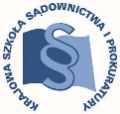 KRAJOWA SZKOŁASĄDOWNICTWA I PROKURATURY                                   					Kraków, dnia   marca 2022 r.OAP-II.420.10.2.2022  					   Patroni Koordynatorzy                               				     	    oraz Patroni Praktyk                           					    aplikantów aplikacji prokuratorskiejDotyczy praktyk aplikantów II  rocznika aplikacji uzupełniającej prokuratorskiej  po 19 zjeździeW oparciu o § 2, 9 i 10 zarządzenia Dyrektora Krajowej Szkoły Sądownictwa i Prokuratury w Krakowie Nr 132/2019 z dnia 15 marca 2019 roku w sprawie szczegółowych zasad odbywania praktyki przez aplikantów aplikacji sędziowskiej i prokuratorskiej, uprzejmie przedstawiam szczegółowy zakres tematyczny, który powinien być przedmiotem praktyk aplikantów aplikacji uzupełniającej prokuratorskiej odbywanych w wymiarze 2 dni do wyboru w dniach: 30 maja lub 31 maja i 1 lipca 2022 roku w prokuraturach okręgowych, wydziałach lub działach sądowych.Założeniem praktyki jest zaznajomienie aplikantów z czynnościami i metodyką pracy patronów praktyk oraz doskonalenie umiejętności wykorzystania wiedzy teoretycznej i znajomości orzecznictwa. Każdorazowo praktyka powinna utrwalić wiedzę zdobytą podczas  poprzedzających ją zajęć seminaryjnych w ramach zjazdu.	Przedmiotem 19 zjazdu aplikacji prokuratorskiej, który  odbędzie się w dniach: 28 
i 29 maja 2022 roku będą następujące zagadnienia:                            			- prawo karne procesowe (nadzwyczajne środki zaskarżenia, podstawy i granice kasacji, szczególne uprawnienia Prokuratora Generalnego, skarga na wyrok sądu odwoławczego, podstawy wznowienia postępowania, charakter, przedmiot i tryb wznowienia, skarga nadzwyczajna, podjęcia postępowania umorzonego warunkowo – przesłanki i tryb), - prawo karne wykonawcze (rola prokuratora w postępowaniu wykonawczym, odroczenie wykonania i przerwa w wykonaniu kary pozbawienia wolności; warunkowe przedterminowe zwolnienie).	Patroni oraz patroni koordynatorzy powinni zadbać, aby aplikanci mieli możliwość zapoznania się z praktyczną stroną udziału prokuratora w postępowaniach objętych tematyką zjazdu. 	Zasadniczym celem praktyki jest zapoznanie się z problematyką sporządzania kasacji 
i odpowiedzi na kasację, utrwalenie umiejętności sporządzania zażalenia na postanowienia 
o odroczeniu wykonania kary pozbawienia wolności, o udzieleniu przerwy w wykonaniu kary pozbawienia wolności oraz o warunkowym przedterminowym zwolnieniu, a nadto zapoznanie aplikantów z metodyką udziału prokuratora w postępowaniach objętych tematyką zjazdu.	Mając na uwadze, iż przedmiotem sprawdzianu po 19 zjeździe, który odbędzie się 
w dniu 2 lipca 2022r., jest sporządzenie projektu nadzwyczajnego środka zaskarżenia lub odpowiedzi na taki środek, podstawowym celem praktyki jest, aby aplikanci opanowali tę właśnie umiejętność w jak najwyższym stopniu. Każdorazowo sporządzone projekty nadzwyczajnych środków zaskarżenia lub odpowiedzi na nie powinny zostać omówione przez patrona z aplikantem z perspektywy ich poprawności merytorycznej i formalnej. Podczas omawiania tych projektów patroni powinni przede wszystkim zwracać uwagę na: poprawność formułowania zarzutów podnoszonych w kasacji prokuratora,umiejętność identyfikowania kardynalnych błędów zaistniałych w postępowaniu przed sądem odwoławczym, które miały istotny wpływ na treść orzeczenia (w oparciu 
o analizę całości akt spraw – w tym protokołów rozpraw), lub innego rodzaju rażącego naruszenia prawa powodującego identyczne następstwo,umiejętność trafnej oceny zarzutów podnoszonych w kasacjach obrońców, m.in. 
w związku z rozróżnieniem kasacji bezzasadnych i oczywiście bezzasadnych.	Konieczne będzie również umożliwienie aplikantom zapoznania się z jak największą liczbą spraw, w toku których wywiedziono i rozpoznano nadzwyczajne środki zaskarżenia oraz omówienia ich z patronem w kontekście zapadłego w sprawie ostatecznego rozstrzygnięcia podjętego przez właściwy sąd.Aplikanci powinni mieć możliwość zapoznania się z aktami spraw, w których prokurator wywiódł kasację, albo w których doszło do podjęcia postępowania warunkowo umorzonego lub do wznowienia postępowania, a także ze sprawami w których wywiedziono skargę na wyrok sądu odwoławczego. Analiza akt powinna zakończyć się omówieniem z patronem występujących w sprawie istotnych zagadnień proceduralnych 
i materialnoprawnych. 	Aplikantom należy ponadto umożliwić sporządzenie projektów zażaleń na postanowienia o odroczeniu wykonania kary pozbawienia wolności, o udzieleniu przerwy w wykonaniu kary pozbawienia wolności oraz o warunkowym przedterminowym zwolnieniu.	Aplikanci powinni ponadto, w miarę możliwości, uczestniczyć w posiedzeniu sądu penitencjarnego na terenie zakładu karnego lub aresztu śledczego oraz w posiedzeniu komisji penitencjarnej, a nadto mieć możliwość zaznajomienia się z działalnością administracji zakładów karnych, metodyką zbierania przez ten organ dokumentów przedstawianych następnie na posiedzeniu oraz wnioskami prezentowanymi przez przedstawicieli zakładu karnego przed sądem.                                                 KierownikDziału Dydaktycznegow Ośrodku Aplikacji ProkuratorskiejKrajowej Szkoły Sądownictwa i ProkuraturyMarta Zin prokurator 